Информация о неиспользуемых объектах недвижимого имущества,находящихся в собственности Глусского района, предлагаемых для продажи, аренды, передачи в безвозмездное пользование под оформленные договором обязательства по созданию рабочих мест*при поступлении заявлений о намерениях1- допускается аренда отдельных частей комплекса строений и (или) их частейПредложения (заявления о намерениях) от юридических лиц, индивидуальных предпринимателей, физических лиц принимаются в отделе экономики Глусского райисполкома в рабочие дни с 8.00 до 13.00 и с 14.00 до 17.00 по адресу: г.п. Глуск, ул. Кирова, д.16, каб. 48, 50 , тел. 8 (02230) 78 9 95, 78 9 98 (можно проконсультироваться).№ п/пСведения об объекте (наименование, адрес месторасположения)Сведения об объекте (наименование, адрес месторасположения)Сведения о балансодержателе (наименование, почтовый адрес, номер телефона)Инвентарный номер 
(по ЕГРНИ)Год вводаОбщая площадь (кв.м.)Способ вовлечения в хозяйственный оборотСпособ вовлечения в хозяйственный оборот1Здание школы, здание школы, туалет, теплица, Глусский район, д. Маковичи,ул. Школьная, 1Здание школы, здание школы, туалет, теплица, Глусский район, д. Маковичи,ул. Школьная, 1Отдел по образованию, спорту и туризму Глусского районного исполнительного комитета,213879, г.п. Глуск,ул. Кирова, 16, УНП 701215951, тел. 8 02230 79 8 95711/С-17810711/С-17811711/С-20191711/С-201921974197420041974264,5;3003,8;5,9;117,3*Продажа, аренда1, передача в безвозмездное пользование под создание рабочих мест*Продажа, аренда1, передача в безвозмездное пользование под создание рабочих мест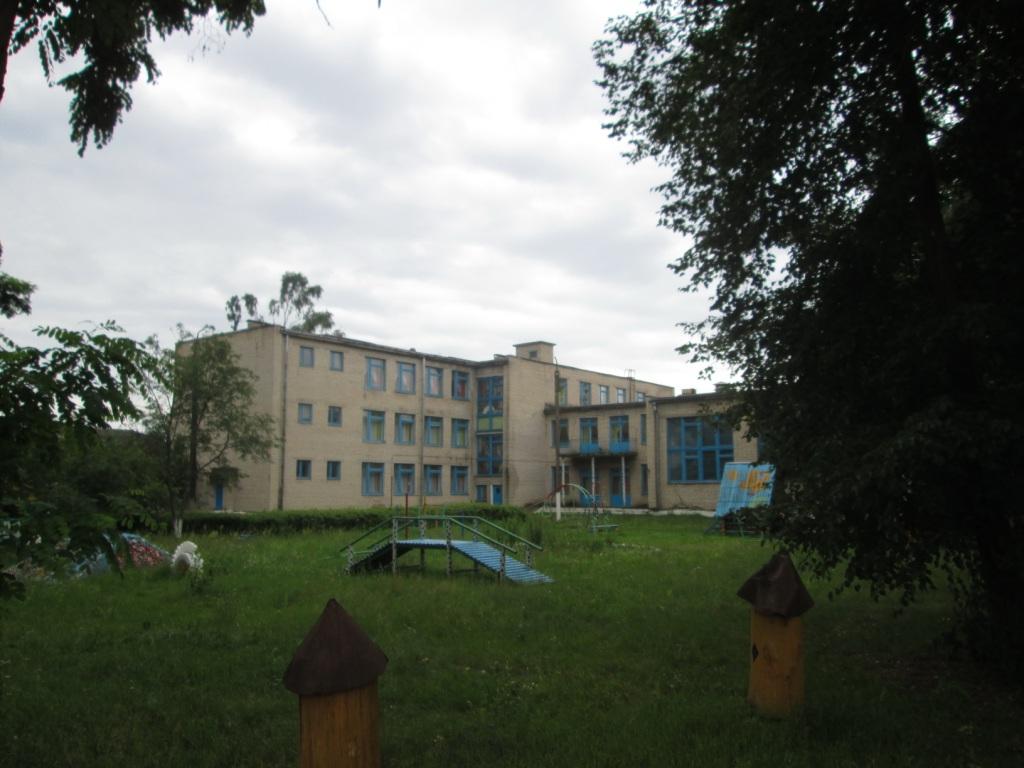 2Котельная, Глусский район, д. Маковичи,ул. Школьная, 1АКотельная, Глусский район, д. Маковичи,ул. Школьная, 1АГлусское унитарное коммунальное предприятие «Жилкомхоз», 213879, г.п. Глуск,ул. Луначарского, 36,УНП 700100279,тел. 8 02230 77 8 67711/С-275431974111,5*Продажа, аренда1, передача в безвозмездное пользование под создание рабочих мест*Продажа, аренда1, передача в безвозмездное пользование под создание рабочих мест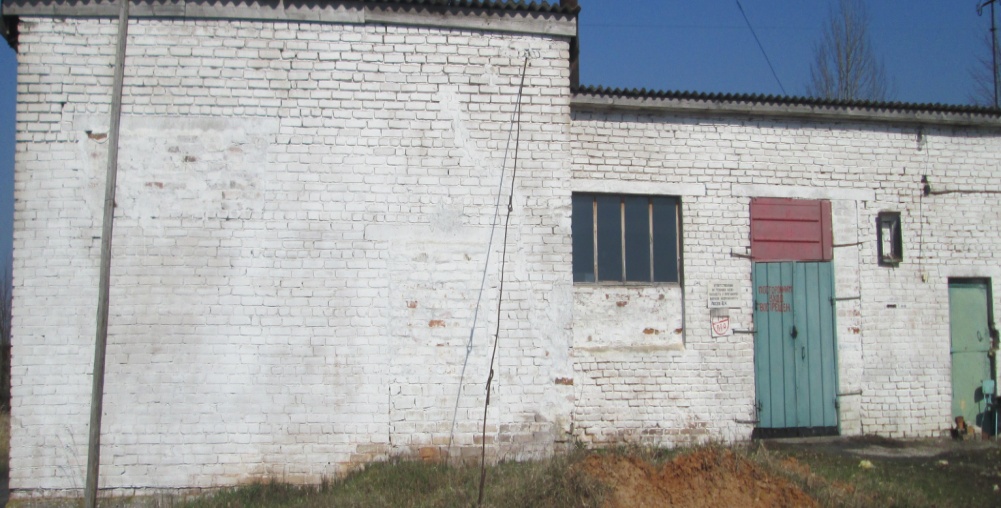 3Здание бани, Глусский район, Козловичский с/с, 1Здание бани, Глусский район, Козловичский с/с, 1Глусское унитарное коммунальное предприятие «Жилкомхоз», 213879, г.п. Глуск,ул. Луначарского, 36,УНП 700100279,тел. 8 02230 77 8 67711/С-274411978122,1*Продажа, аренда1, передача в безвозмездное пользование под создание рабочих мест*Продажа, аренда1, передача в безвозмездное пользование под создание рабочих мест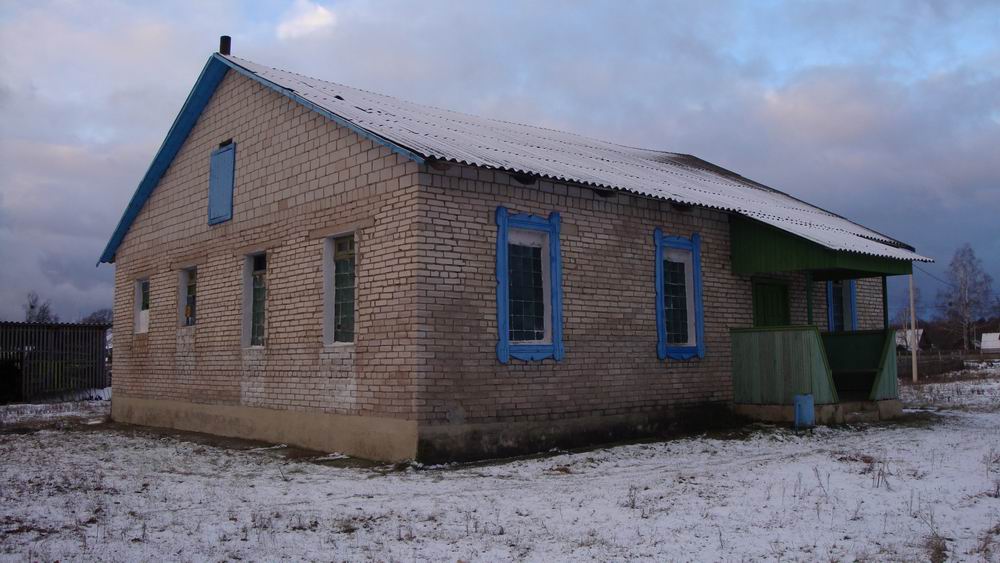 4Здание бани, Глусский район, Славковичский с/с,аг. Клетное, пер. Молодёжный, 15Здание бани, Глусский район, Славковичский с/с,аг. Клетное, пер. Молодёжный, 15Глусское унитарное коммунальное предприятие «Жилкомхоз», 213879, г.п. Глуск,ул. Луначарского, 36,УНП 700100279,тел. 8 02230 77 8 67711/С-274351981156,3*Продажа, аренда1, передача в безвозмездное пользование под создание рабочих мест*Продажа, аренда1, передача в безвозмездное пользование под создание рабочих мест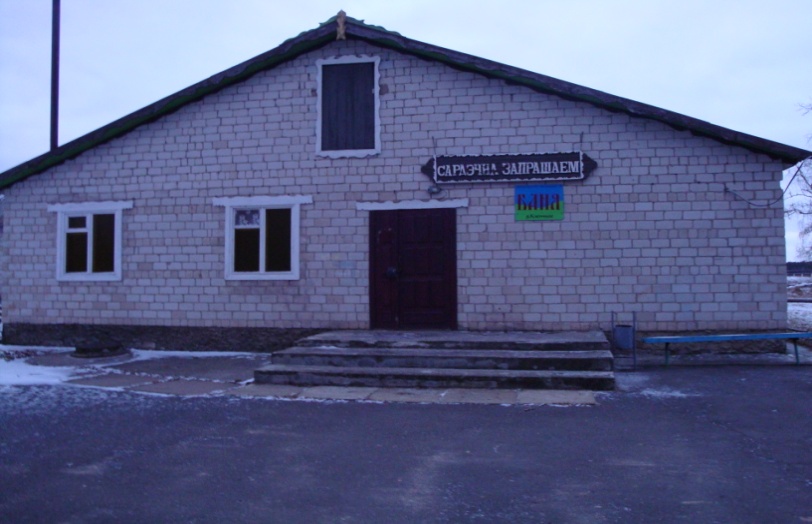 5Здание бани, Глусский район, Катковский с/с,аг. Катка, ул. Центральная, 41Здание бани, Глусский район, Катковский с/с,аг. Катка, ул. Центральная, 41Глусское унитарное коммунальное предприятие «Жилкомхоз», 213879, г.п. Глуск,ул. Луначарского, 36,УНП 700100279,тел. 8 02230 77 8 67711/С-3811983216,7*Продажа, аренда1, передача в безвозмездное пользование под создание рабочих мест*Продажа, аренда1, передача в безвозмездное пользование под создание рабочих мест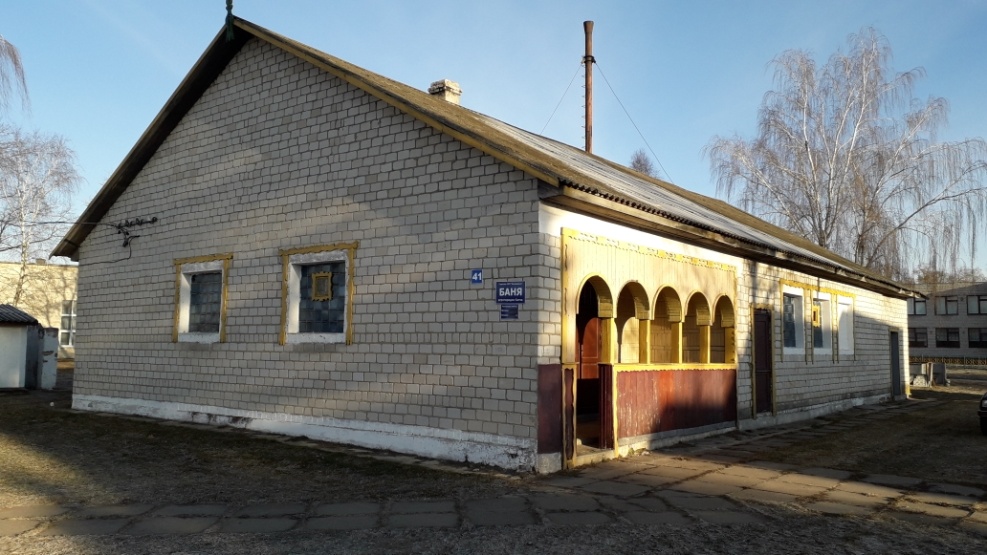 66Здание бани, Глусский район, Славковичский с/с,аг. Заелица, ул.Приозерная, 6Глусское унитарное коммунальное предприятие «Жилкомхоз», 213879, г.п. Глуск,ул. Луначарского, 36,УНП 700100279,тел. 8 02230 77 8 67711/С-204531994321,3321,3*Продажа, аренда1, передача в безвозмездное пользование под создание рабочих мест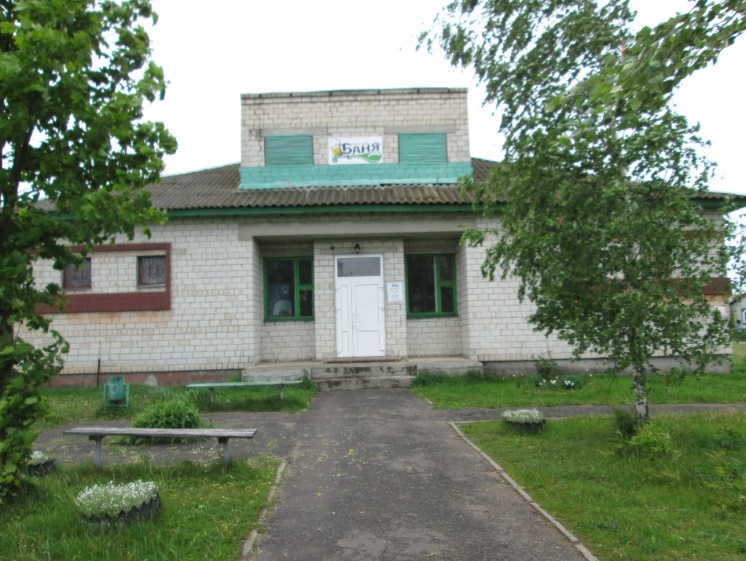 7Часть административного здания (баня, отдельный вход), Глусский район, Хвастовичский с/с,аг. ТуриноЧасть административного здания (баня, отдельный вход), Глусский район, Хвастовичский с/с,аг. ТуриноГлусское унитарное коммунальное предприятие «Жилкомхоз», 213879, г.п. Глуск,ул. Луначарского, 36,УНП 700100279,тел. 8 02230 77 8 67711/С-10569198160,2*Аренда1, передача в безвозмездное пользование под создание рабочих мест*Аренда1, передача в безвозмездное пользование под создание рабочих мест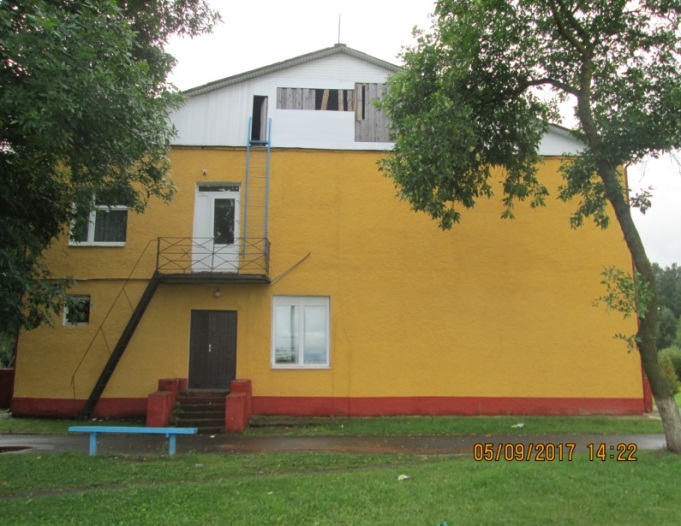 